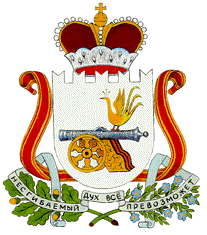 СОВЕТ ДЕПУТАТОВБАРСУКОВСКОГО СЕЛЬСКОГО ПОСЕЛЕНИЯМОНАСТЫРЩИНСКОГО РАЙОНА СМОЛЕНСКОЙ ОБЛАСТИР Е Ш Е Н И ЕУправлениеМинистерства юстиции РоссийскойФедерации  по Смоленской области22 сентября  2020 г.ЗАРЕГИСТРИРОВАНЫ ИЗМЕНЕНИЯВ УСТАВГосударственный регистрационный№ RU 675123022020002от 02 сентября 2020 года     № 17О внесении изменений в Устав Барсуковского сельского поселения Монастырщинского района Смоленской областиВ целях приведения Устава Барсуковского сельского поселения Монастырщинского района Смоленской области в соответствие с Федеральным законом от 6 октября 2003 года № 131-ФЗ «Об общих принципах организации местного самоуправления в Российской Федерации» (с изменениями и дополнениями), областным законом от 31 марта 2009 № 9-з «О гарантиях осуществления полномочий депутата, члена выборного органа местного самоуправления, выборного должностного лица местного самоуправления в Смоленской области», Совет депутатов Барсуковского сельского поселения Монастырщинского района Смоленской области РЕШИЛ:      1. Внести в Устав Барсуковского сельского поселения Монастырщинского района Смоленской области (в редакции решений Совета депутатов  Барсуковского  сельского поселения Монастырщинского района Смоленской области от 16.07.2007г. № 15,  от 10.09.2008г. №14, от 12.12.2009г. №20, от 03.07.2012г. №10, от 20.01.2014г. №3, от 26.01.2015г. №3, от 22.11.2016г. №23, от 18.07.2017г. №18, от18.01.2018г. №4, от 23.07.2018г. №19, от 28.03.2019г. №9, от 29.01.2020г. №3) следующие изменения:статью 28 часть 1 дополнить пунктом «в» следующего содержания:«в) Депутату для осуществления своих полномочий на непостоянной основе гарантируется сохранение места работы (должности) на период, продолжительность которого составляет в совокупности четыре рабочих дня в месяц».2. Настоящее решение подлежит официальному опубликованию в печатном средстве массовой информации «Наш вестник» Барсуковского сельского поселения Монастырщинского района Смоленской области  после его государственной регистрации в Управлении Министерства юстиции Российской Федерации по Смоленской области и вступает в силу со дня его официального опубликования.Глава муниципального образованияБарсуковского сельского поселенияМонастырщинского районаСмоленской области                                                                         Т.В. Попкова